Тема: Парк аттракционов.Практическая работа: Создать большой парк аттракционов с каруселями, качелями, горками и т.д.Каждую постройку можно придумать или собрать по схеме (если сложная)В парке могут быть пешеходные дорожки, люди, животные, всевозможные аттракционы. 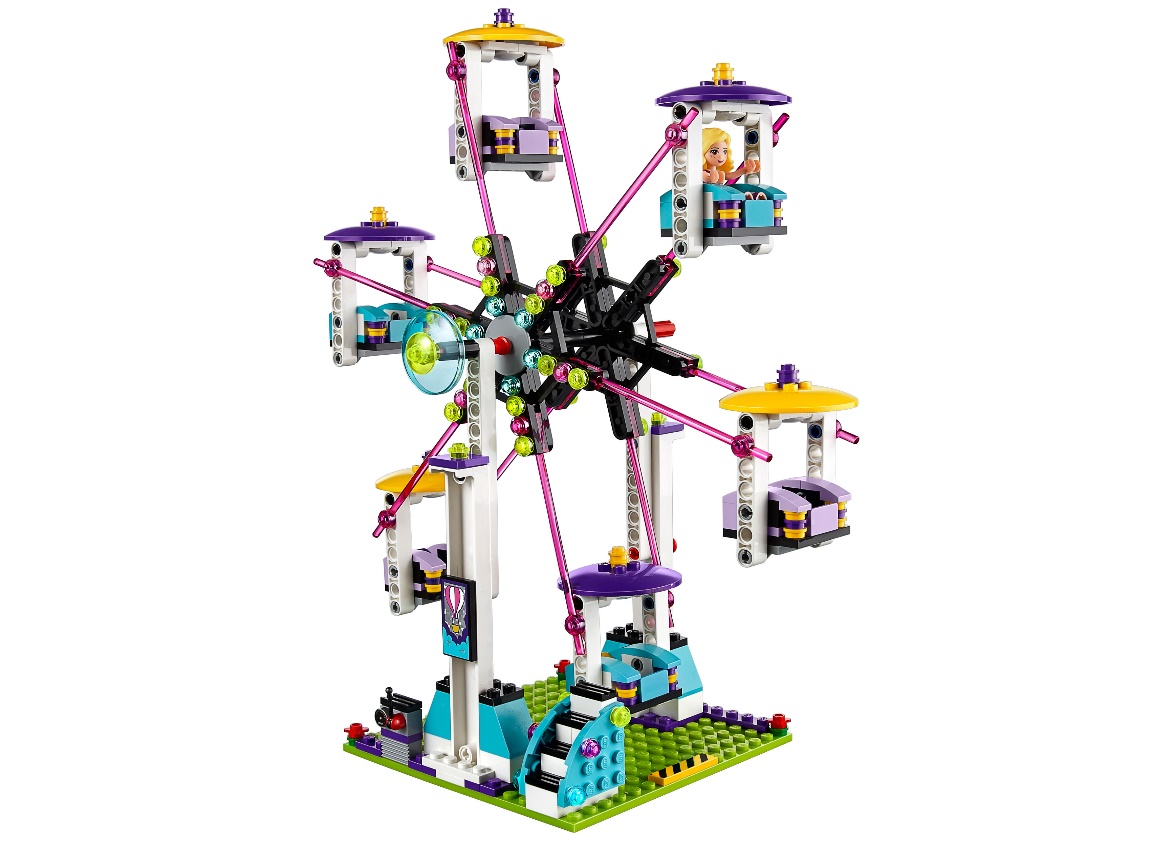 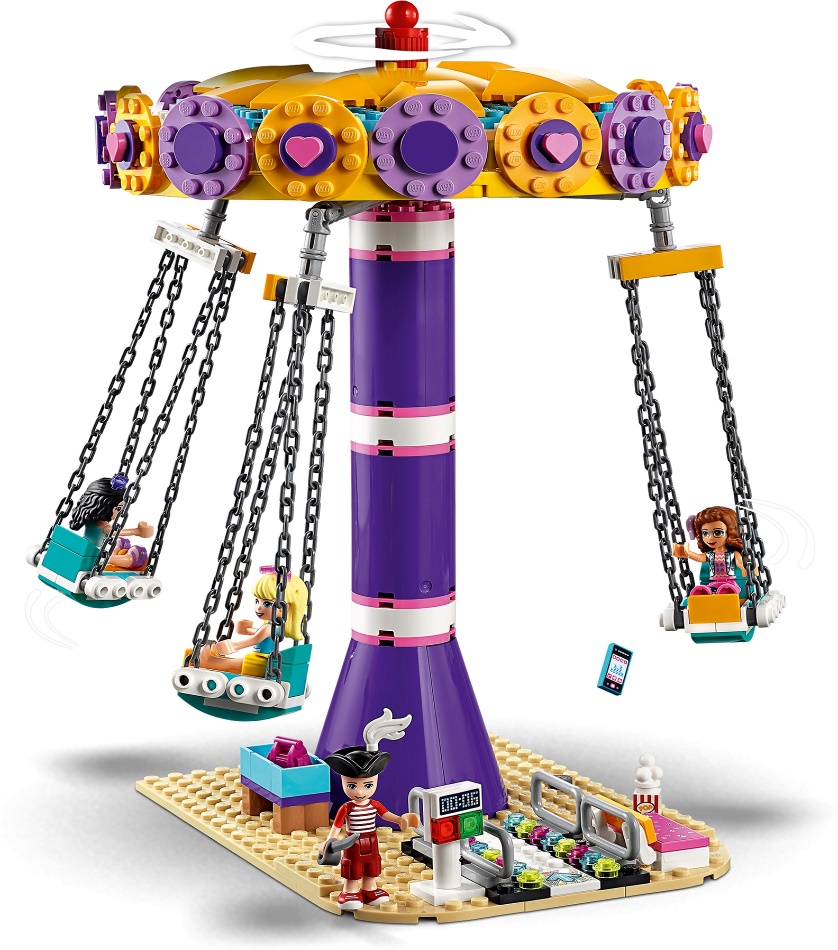 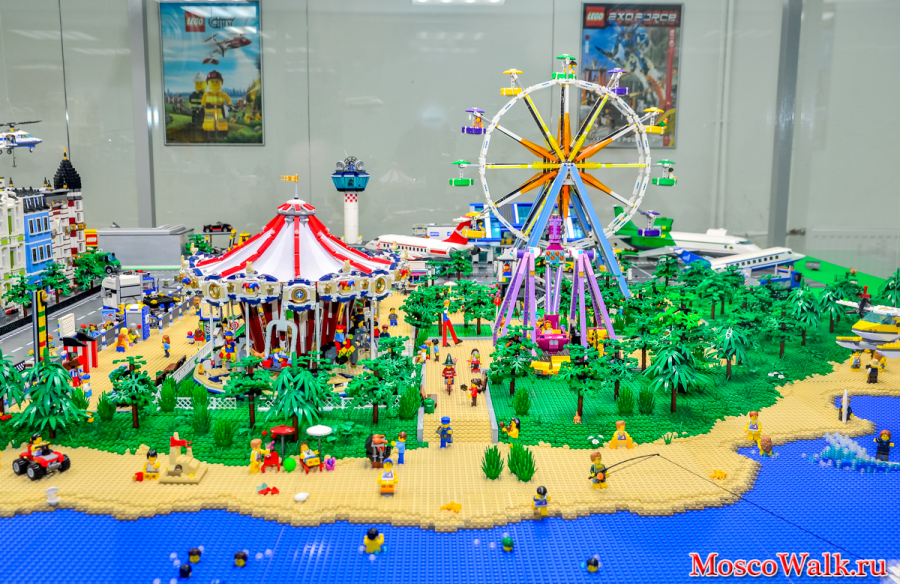 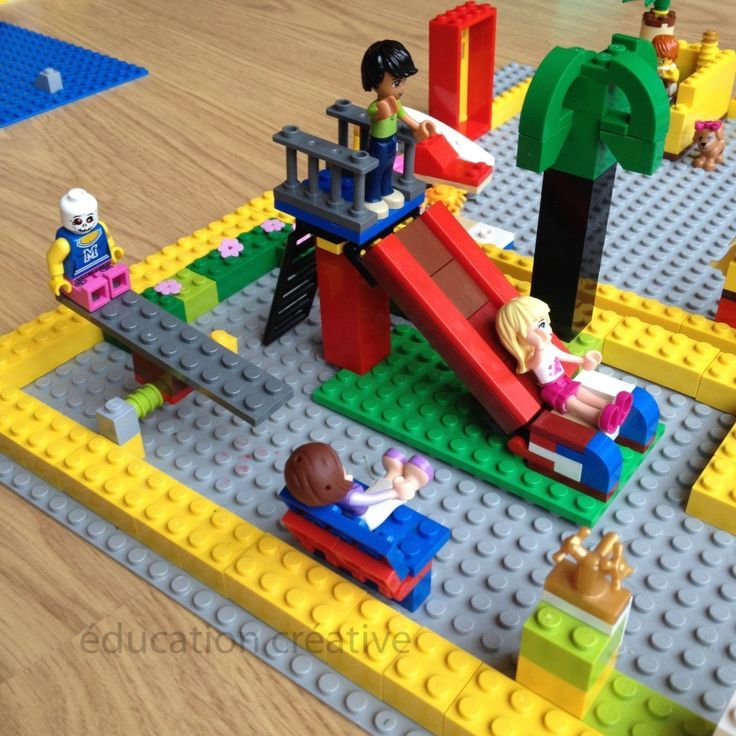 